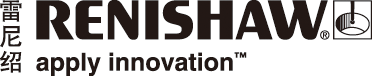 REVO®五轴测量系统与MODUS™坐标测量机测量软件再推新品，征战EMO 2019在EMO汉诺威2019欧洲机床展上，全球领先的测量系统制造商雷尼绍将展示其全新测量产品，包括：在坐标测量机上与REVO®五轴测量系统配用的一系列新型表面粗糙度检测测头模块；MODUS测量软件的新功能 — MODUS规划软件包。REVO是一款独特的多类型传感器五轴测量系统，它利用坐标测量机与测座轴的同步运动，极大降低了机器在超高测量速度下的动态误差。REVO系统配备五个可交换式传感器，借助五轴系统的速度、精度与灵活性，在同一台坐标测量机上自动执行尺寸和表面粗糙度测量。继2017年发布测量功能强大的REVO SFP2表面粗糙度检测测头之后，雷尼绍又推出了多种专用模块，扩展了REVO系统的表面粗糙度检测能力。SFP2系统由测头和一系列SFM模块组成，设计用于在精密制造环境下满足特定工件和特征检测的要求。SFP2测头和SFM模块能够与REVO的其他接触式和非接触式测头自动交换，灵活性高，有助于用户轻松选择最佳工具检测多种特征。SFP2的模块包括五个专用模块系列，具有无与伦比的检测能力，适用于要求极为严苛的工业测量应用。A到E模块系列分别具有独特的设计特性和最佳用途：比如，A系列设计用于高效执行发动机缸体垫片端面测量和曲轴轴承颈的横向扫描；E系列具有一个两部分滑轨和一个中央测针，极为适合深入工件的小孔执行短扫描，比如自动变速箱阀体。这些模块将REVO系统的五轴测量和无级定位能力与SFP2测头的集成式C轴结合在一起，可以测量之前难以接近的表面特征。全新的SFP2 B系列模块主要用于测量复杂、关键的航空航天零部件特征，比如风扇叶盘上的退刀槽和凹槽，而且适用于从单侧临界位置接近特征，以避免不必要的工件搬运。所有的B系列模块（SFM B1至
B5）均具有一个2 mm x 2 mm的滑轨（标准滑轨为4 mm x 2 mm），允许接近被测表面的边缘放置半径为2 μm的钻石测针。SFM B1至B5模块具有高度灵活性，主要体现在模块和测针吸盘之间采用可手动调节的铰链连接；SFP2测头机动C轴；REVO两个测座轴的无级定位。此外，这五个模块还提供长度和攻角选择。配用REVO系统和SFP2系统的坐标测量机由UCC S5控制器控制，UCC S5控制器提供五轴运动，自动引导测尖沿着由工件的CAD模型生成的复合曲线路径来测量特征。当通畅的路径受阻或大型工件接近可用工作空间的边缘时，上述功能极为有用。在EMO汉诺威2019上，雷尼绍将在6号馆的展台展示其测量软件，包括MODUS™测量软件的全新功能：
MODUS规划软件包。MODUS规划软件包设计用于针对工件编程的常见问题为坐标测量机用户提供一套简便的自动化解决办法，通过一套易于使用的专用软件应用程序进一步提高REVO测座的效率。MODUS规划软件包允许用户使用以下两个全新软件工具轻松、高效地规划具有复杂几何结构的工件的程序，它们是：MODUS区块和MODUS曲线软件工具。MODUS区块应用程序 — 截至目前，坐标测量机用户仍需使用手动操作工具自行定义表面滑行扫描及
2D曲线扫描路径，以避免发生碰撞。而现在，全新的MODUS区块应用程序具备沿工件表面自动规划路径的功能，可通过REVO RSP2测头轻松、快速地提供最高效的测量路径。MODUS曲线应用程序 — 这款全新应用程序包含约束坐标测量机运动的功能，通过减少坐标测量机的轴运动来测量单个平面上的曲线。将机器轴运动约束在一个平面内，以提高精度和重复性。MODUS曲线应用程序在汽车制造领域极为有用，因为许多汽车零部件需要通过曲线测量来验证性能。在2019年9月16至21日举办的EMO汉诺威2019展会期间，诚邀您莅临雷尼绍在6号馆的展台观看SFP2系统和MODUS测量软件的现场演示。详情请访问www.renishaw.com.cn/cmm-完-关于雷尼绍雷尼绍是世界领先的工程科技公司之一，在精密测量和医疗保健领域拥有专业技术。公司向众多行业和领域提供产品和服务 — 从飞机引擎、风力涡轮发电机制造，到口腔和脑外科医疗设备等。此外，它还在全球增材制造（也称3D打印）领域居领导地位，是英国唯一一家设计和制造工业用增材制造设备（通过金属粉末“打印”零件）的公司。雷尼绍集团目前在36个国家/地区设有80个分支机构，员工逾5,000人，其中3,000余名员工在英国本土工作。公司的大部分研发和制造均在英国本土进行，在截至2018年6月的2018财年，雷尼绍实现了
6.115亿英镑的销售额，其中95%来自出口业务。公司最大的市场为中国、美国、德国和日本。了解详细产品信息，请访问雷尼绍网站：www.renishaw.com.cn关注雷尼绍官方微信（雷尼绍中国），随时掌握相关前沿资讯：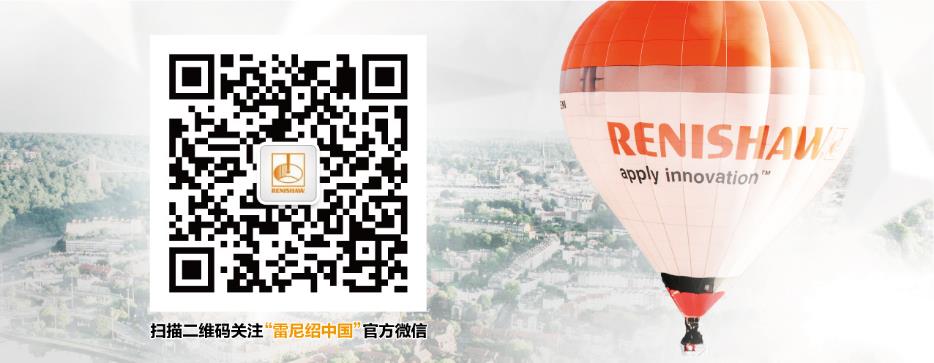 